How to Prepare TeaAudienceThis set of instructions is intended for a person responsible enough to safely use a stove on their own. We assume that everyone reading these directions knows how to use a stove top and can safely pour the boiling water into a mug without burning themselves. IngredientsTea bagWaterSweeteners like sugar, honey, etc... (optional)Utensils Kettle or potStove Mug or teacup.InstructionsThe first thing you need is a tea bag. A box of tea bags can be bought at any grocery store. Choose the flavor that you prefer. 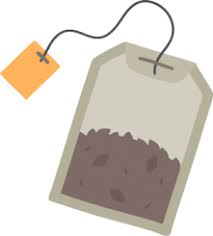 Place a pot or kettle on the stove and add water. Turn on the stove and let the water boil (until you can notice it starts to release bubbles). If using a kettle, wait for the kettle to begin to whistle.Turn off the stove!Place one tea bag into a mug or teacup. 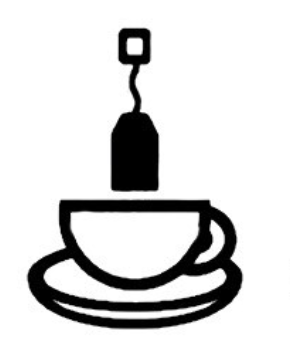 Pour the boiling water into the mug, soaking the tea bag. 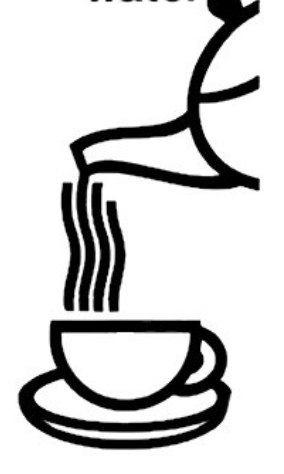 The longer you leave the tea bag inside of the tea, the stronger the flavor. For more flavor, let the bag soak for a few minutes before removing it. This will also allow it to cool.If it satisfies your preference, add honey or sugar to sweeten the beverage, make sure to stir. 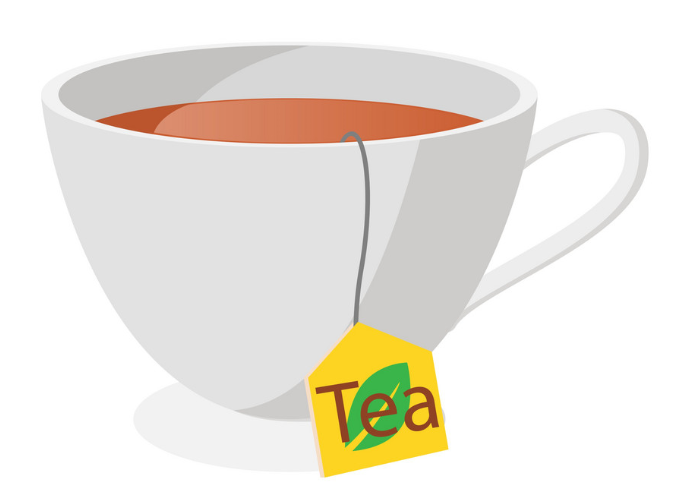 Enjoy. Names: Patryk, Edison, Michael, Jose, Junead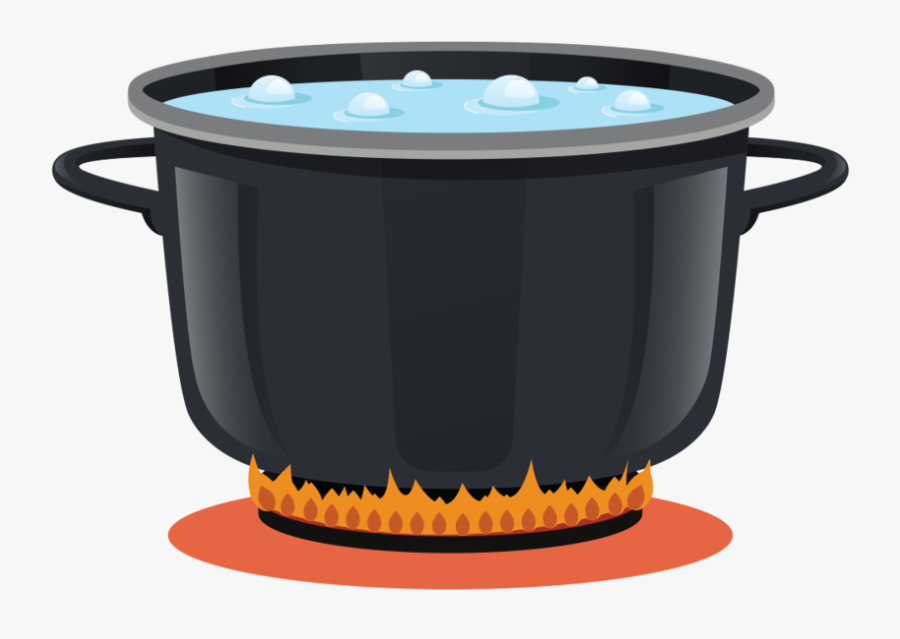 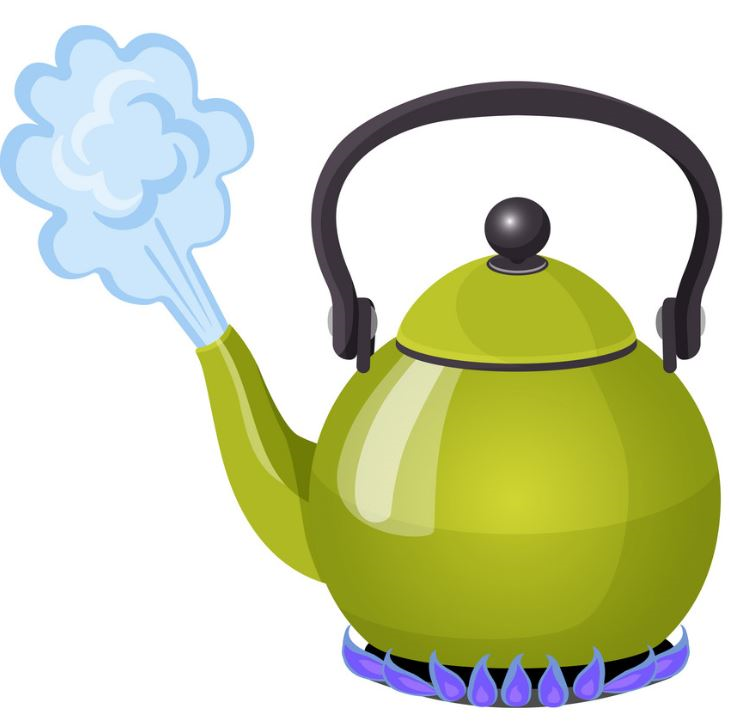 